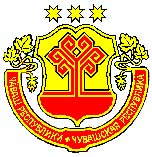 Об утверждении Порядка проведения общественного обсуждения проекта муниципальной программы Канашского района Чувашской Республики «Формирование современной городской среды»В целях осуществления участия заинтересованных лиц в процессе принятия решений и реализации проектов благоустройства дворовых территорий и муниципальных территорий общего пользования, руководствуясь Федеральным законом от 6 октября 2003 года N 131-ФЗ «Об общих принципах организации местного самоуправления в Российской Федерации», постановлением Кабинета Министров Чувашской Республики от 31.08.2017 г. №343 «О государственной программе Чувашской Республики «Формирование современной городской среды на территории Чувашской Республики» на 2018-2024 годы (с изменениями на 06.09.2019 г.),  постановлением администрации Канашского района Чувашской Республики от 30.11.2017 г. № 784 «Об утверждении муниципальной программы Канашского района Чувашской Республики «Формирование современной городской среды на 2018-2022 годы» (с изменениями от 26.03.2019 г. № 170, от 14.10.2019 г. № 509), Администрация Канашского района Чувашской Республики постановляет:1. Утвердить Порядок проведения общественного обсуждения проекта муниципальной программы Канашского района Чувашской Республики «Формирование современной городской среды» согласно приложению N 1 к настоящему постановлению.2. Утвердить Порядок и сроки представления, рассмотрения и оценки предложений граждан и организаций о включении в муниципальную программу Канашского района Чувашской Республики «Формирование современной городской среды» общественной территории, подлежащей благоустройству согласно приложению N 2 к настоящему постановлению.3. Утвердить Порядок и сроки представления, рассмотрения и оценки предложений заинтересованных лиц о включении дворовых территорий в муниципальную программу Канашского района Чувашской Республики «Формирование современной городской среды» согласно приложению N 3 к настоящему постановлению.4. Признать утратившим силу постановление администрации Канашского района Чувашской Республики от 31.10.2017 г. №706 «Об общественном обсуждении проекта муниципальной программы Канашского района Чувашской Республики» Формирование современной городской среды» на 2018-2022 годы».5. Контроль за исполнением настоящего постановления возложить на отдел по развитию общественной инфраструктуры  администрации Канашского района.6. Настоящее постановление вступает в силу  после его официального опубликования.Приложение  1
утвержден постановлением администрации
Канашского района
от 28.11.2019 г. № 600Порядок
проведения общественного обсуждения проекта муниципальной программы Канашского района Чувашской Республики «Формирование современной городской среды» 1. Настоящий Порядок проведения общественного обсуждения проекта муниципальной программы Канашского района Чувашской Республики «Формирование современной городской среды» (далее – Порядок)  устанавливает процедуру проведения общественных обсуждений проекта муниципальной программы Канашского района Чувашской Республики «Формирование современной городской среды» (далее - проект программы).Общественное обсуждение проекта программы проводятся в целях:- информирования населения Канашского района о фактах и существующих мнениях по проекту программы;- проведения оценки предложений заинтересованных лиц, выявления общественного мнения по теме, вопросам и проблемам, на решение которых будет направлена предлагаемая к утверждению программа;- учета мнения населения Канашского района при принятии решений о разработке и утверждении программы.2. Извещение о проведении общественных обсуждений публикуется ответственным исполнителем программы в средствах массовой информации с указанием электронного адреса в сети Интернет и дат начала и окончания приема предложений.3. Ответственным за организационное обеспечение проведения общественного обсуждения проекта программы является ее ответственный исполнитель.4. При принятии решения о размещении проекта программы на официальном сайте органов местного самоуправления Канашского района устанавливается срок проведения общественного обсуждения - не менее 30 календарных дней после размещения проекта программы.5. Лицо, желающее направить свои замечания и (или) предложения по проекту муниципальной программы, должно указать свои: фамилию, имя, отчество, дату рождения, контактные телефоны, адрес электронной почты и адрес регистрации по месту жительства.6. Общественное обсуждение на официальном сайте органа местного самоуправления Канашского района организуется одним из следующих способов:- с обеспечением возможности для посетителей сайта органа местного самоуправления Канашского района оставлять открытые комментарии к размещенным проектам.Удаление или недопущение к публикации комментариев допускается только при наличии в комментариях нецензурных либо оскорбительных выражений, угроз жизни, здоровью и имуществу должностных лиц и членов их семей.- с обеспечением принципа обратной связи между посетителями сайта органа местного самоуправления Канашского района и ответственным исполнителем программы. Ответственный исполнитель программы в этом случае:- размещает проект программы на официальном сайте органа местного самоуправления Канашского район;- указывает контактное лицо, которое фиксирует поступающие предложения и замечания по проекту программы, дает необходимые пояснения и готовит протокол публичных обсуждений.7. Информация, полученная в ходе общественного обсуждения проекта программы, носит рекомендательный характер. Ответственный исполнитель программы совместно с общественной комиссией, анализирует замечания и (или) предложения, поступившие в рамках общественного обсуждения проекта программы, принимает решение о целесообразности, обоснованности и возможности их учета, и в случае необходимости дорабатывает проект программы.8. Проект программы, доработанный с учетом замечаний и (или) предложений, поступивших в рамках общественного обсуждения, подлежит экспертизе.9. Информация о комментариях, предложениях и замечаниях, полученных в ходе общественного обсуждения проекта программы, (в виде протокола общественных обсуждений) вместе с проектом программы направляется в администрацию Канашского района.10. Не поступление замечаний и (или) предложений по проекту программы в адрес ответственного исполнителя программы в установленный срок, отведенный для общественного обсуждения проекта программы, не является препятствием для ее утверждения.11. Итоги общественного обсуждения проекта муниципальной программы (протокол) подлежат размещению на официальном сайте органа местного  самоуправления Канашского района.Приложение  2
утвержден постановлением администрации
Канашского района
от 28.11.2019 г. № 600Порядок и сроки
представления, рассмотрения и оценки предложений граждан и организаций о включении в муниципальную программу Канашского района Чувашской Республики "Формирование современной городской среды общественной территории, подлежащей благоустройству1. Настоящий Порядок представления, рассмотрения и оценки предложений граждан и организаций о включении в муниципальную программу Канашского района Чувашской Республики "Формирование современной городской среды общественной территории, подлежащей благоустройству (далее – Порядок) определяет последовательность действий и сроки представления, рассмотрения и оценки предложений граждан, организаций о включении в муниципальную программу Канашского района «Формирование современной городской среды» (далее - муниципальная программа) наиболее посещаемой муниципальной территории общего пользования, подлежащей благоустройству (далее - общественная территория).2. В целях настоящего Порядка под общественной территорией понимается территория общего пользования, которой беспрепятственно пользуется неограниченный круг лиц соответствующего функционального назначения (в том числе площади, набережные, улицы, пешеходные зоны, береговые полосы водных объектов общего пользования, скверы, парки, бульвары).3. Предложение о включении в муниципальную программу общественной территории вправе подавать граждане и организации (далее - заявители) в соответствии с настоящим Порядком.4. Предложение о включении в муниципальную программу общественной территории подается в виде заявки в двух экземплярах по Приложение №1 к настоящему Порядку.5. Предложение о включении общественной территории в муниципальную программу должно отвечать следующим критериям:5.1. наиболее посещаемая территория;5.2. соответствие территории градостроительной документации в части ее функционального зонирования;5.3. возможность реализации проекта в полном объеме6. Заявитель в заявке вправе указать:6.1. предложение о благоустройстве общественной территории с указанием местоположения, перечня работ, предлагаемых к выполнению на общественной территории;6.2. предложения по размещению на общественной территории видов оборудования, малых архитектурных форм, иных некапитальных объектов;6.3. предложения по организации различных по функциональному назначению зон на общественной территории, предлагаемой к благоустройству;6.4. предложения по стилевому решению, в том числе по типам озеленения общественной территории, освещения и осветительного оборудования;6.5. проблемы, на решение которых направлены мероприятия по благоустройству общественной территории.7. К заявке заявитель вправе приложить эскизный проект благоустройства с указанием перечня работ по благоустройству, перечня объектов благоустройства предлагаемых к размещению на общественной территории, визуальное изображение (фото, видео, рисунки и т.д.).8. Заявка с прилагаемыми к ней документами подается в Администрацию района в бумажном виде по адресу: Чувашская Республика, г. Канаш, ул.30 лет Победы, д. 87, каб. 38, в рабочие дни с 8.00 до 12.00 и с 13.00 до 17.00;9. Поступившие заявки регистрируются в день их поступления в журнале регистрации с указанием порядкового регистрационного номера, даты и времени поступления предложения, фамилии, имени, отчества (для физических лиц), наименования (для юридических лиц), а также местоположения общественной территории, предлагаемой к благоустройству. На обоих экземплярах заявки проставляется регистрационный номер, дата и время представления заявки. Один экземпляр заявки возвращается заявителю.10. Администрация Канашского района не позднее рабочего дня, следующего за днем представления заявки, передает ее в общественную комиссию (далее - комиссия), состав которой утверждается распоряжением Администрации Канашского района.11. Комиссия осуществляет рассмотрение и оценку заявок заинтересованных лиц на предмет соответствия заявки установленным настоящим Порядком требованиям.12. По итогам обсуждения комиссией отобранные проекты включаются в муниципальную программу.Приложение №1к Порядку и срокам  представления,   рассмотрения                                                                                                                         и  оценки предложений граждан и  организаций о включении в                                                                                                   муниципальную  программу Канашского района Чувашской                                                                                                                                                      Республики    «Формирование современной  городской среды»                                                                                                                                         общественной территории,  подлежащей                                                                                                                благоустройству.В Администрацию Канашского района Чувашской Республики                                                                            от _______________________________________________                                                                      (указывается фамилия, имя, отчество, полностью, наименование организации)                                                                            проживающий (ая) (имеющий местонахождение - для юридических лиц): _____________________________________________________________                                                          Номер контактного телефона:_____________________ЗАЯВКА                                                                                                                                                                                       о включении общественной территории в муниципальную программу                                                                              Канашского района «Формирование современной городской среды».                                                                                    I. Общая характеристика проектаII. Описание проекта (не более 3 страниц)1. Описание проблемы и обоснование ее актуальности для жителей района: -характеристика существующей ситуации и описание решаемой проблемы; необходимость выполнения проекта;                                                                                      круг людей, которых касается решаемая проблема;                                                                                             актуальность решаемой проблемы для района, общественная значимость.                                                           2. Цели и задачи проекта. 3. Мероприятия по реализации проекта:                                                                                                               конкретные мероприятия (работы), предполагаемые к реализации в ходе проекта, в том числе с участием общественности, основные этапы;                                                                                                                                                 способы привлечения населения для реализации проекта (формы и методы работы с местным населением);                                                                                                                                                                     предполагаемое воздействие на окружающую среду.4. Ожидаемые результаты проекта:                                                                                                                                                        практические результаты, которые планируется достичь в ходе выполнения проекта;                                   результаты, характеризующие решение заявленной проблемы;                                                                           количественные показатели.5. Дальнейшее развитие проекта после завершения финансирования мероприятий по благоустройству, использование результатов проекта в последующие годы. Приложение  3
утвержден постановлением администрации
Канашского района
от 28.11.2019 г. № 600Порядок и сроки                                                                                                                             представления, рассмотрения и оценки предложений заинтересованных лиц о включении дворовых территорий в муниципальную программу Канашского района Чувашской Республики «Формирование современной городской среды». 1. Настоящий Порядок представления, рассмотрения и оценки предложений заинтересованных лиц о включении дворовых территорий в муниципальную программу Канашского района Чувашской Республики «Формирование современной городской среды» (далее – Порядок) разработан в целях формирования муниципальной программы Канашского района Чувашской Республики «Формирование современной городской среды» (далее – муниципальная программа) и определяет последовательность представления, рассмотрения и оценки предложений заинтересованных лиц о включении дворовой территории в муниципальную программу, условия и порядок отбора дворовых территорий многоквартирных домов, подлежащих благоустройству, для включения в муниципальную программу.                                                                       2. В целях реализации настоящего Порядка используются следующие основные понятия:2.1. дворовая территория - совокупность территорий, прилегающих к многоквартирным домам, с расположенными на них объектами, предназначенными для обслуживания и эксплуатации таких домов, и элементами благоустройства этих территорий, в том числе парковками (парковочными местами), тротуарами и автомобильными дорогами, включая автомобильные дороги, образующие проезды к территориям, прилегающим к многоквартирным домам;2.2. заинтересованные лица - собственники помещений в многоквартирных  домах, собственники иных зданий и сооружений, расположенных в границах дворовой территории, подлежащей благоустройству;2.3. автомобильная парковка - специальная площадка (без устройства фундаментов) для открытого хранения автомобилей и других индивидуальных мототранспортных средств в одном уровне.3. В целях осуществления благоустройства дворовой территории в рамках муниципальной программы заинтересованные лица вправе выбрать виды работ, предполагаемые к выполнению на дворовой территории, из следующих перечней:3.1. минимальный перечень работ:а) ремонт дворовых проездов;б) обеспечение освещения дворовых территорий;в) установка скамеек;г) установка урн;3.2. дополнительный перечень работ:а) оборудование детских и (или) спортивных площадок;б) оборудование автомобильных парковок;в) озеленение территорий;г)  организация вертикальной планировки территории (при необходимости);д) устройство контейнерной площадки для складирования ТБО;е) ремонт тротуаров;ж) устройство тротуаров.4. Заинтересованные лица вправе представлять предложения о включении дворовых территорий в муниципальную программу, включающие виды работ из минимального перечня работ и (или) дополнительного перечня работ.5. Выполнение видов работ из минимального перечня работ осуществляется в рамках муниципальной программы при условии финансового (софинансирования)  или трудового участия заинтересованных лиц в выполнении указанных видов работ в размере трех процентов от общей стоимости соответствующего вида работ, или не менее 250 чел/часов трудового участия;6. Выполнение видов работ из дополнительного перечня работ осуществляется в рамках муниципальной программы при условии финансового участия (софинансирования) заинтересованных  лиц в выполнении указанных видов работ в размере десяти процентов от общей стоимости соответствующего вида работ, но не менее 50,0 тыс. рублей.7. В муниципальную программу подлежат включению дворовые территории исходя из даты представления предложений заинтересованных лиц при условии их соответствия установленным требованиям, оформленных в соответствии с требованиями действующего законодательства и в пределах лимитов бюджетных ассигнований, предусмотренных муниципальной программой.8. Для включения дворовой территории в муниципальную программу заинтересованными лицами представляются в Администрацию Канашского района следующие документы:8.1. заявка в двух экземплярах по Приложению №2 к настоящему Порядку.8.2. оригиналы протоколов общих собраний собственников помещений в каждом многоквартирном доме с оригиналами листов голосования, оформленных в соответствии с требованиями действующего законодательства, решений собственников каждого здания и сооружения, расположенных в границах дворовой территории, содержащих в том числе следующую информацию:а) решение об обращении с предложением по включению дворовой территории в муниципальную программу;б) перечень работ по благоустройству дворовой территории, сформированный исходя из минимального перечня работ по благоустройству;в) перечень работ по благоустройству дворовой территории, сформированный исходя из дополнительного перечня работ по благоустройству (в случае принятия такого решения заинтересованными лицами);г)  форма участия: финансовое (при выборе видов работ из дополнительного перечня работ) и (или) трудовое;д) решение о порядке сбора денежных средств на софинансирование видов работ;е) решение о принятии (непринятии) в состав общего имущества собственников  помещений в многоквартирном доме (в собственность – для собственников зданий строений и сооружений), оборудования, малых архитектурных форм, иных некапитальных объектов, установленных на дворовой территории в результате реализации муниципальной программы;ж) обязательство по осуществлению содержания оборудования, малых архитектурных форм, иных некапитальных объектов, установленных на дворовой территории в результате реализации муниципальной программы;з) решение об определении лиц, которые от имени собственников помещений в многоквартирном доме уполномочены на представление предложений, согласование дизайн - проекта благоустройства дворовой территории, а также на участие в контроле, в том числе в  промежуточном, и приемке работ по благоустройству дворовой территории, заключение договоров в рамках реализации муниципальной программы в целях обеспечения софинансирования (далее - представитель);8.3. схема с границами территории, предлагаемой к благоустройству (при наличии);8.4. копию проектно - сметной документации, в том числе локальной сметы (при наличии);8.5. фотоматериалы, подтверждающие отсутствие или ненадлежащее состояние соответствующих элементов благоустройства, дворовых территорий (при наличии).9. Ответственность за достоверность сведений в заявке и прилагаемых к ней документах, несут заинтересованные лица, представившие их.10. Заявка с прилагаемыми к ней документами подается в Администрацию Канашского района в бумажном виде по адресу: Чувашская Республика, г. Канаш, ул.30 лет Победы, д. 87, каб. 38 , в рабочие дни с 8.00 до 12.00 и с 13.00 до 17.00;11. Поступившие заявки заинтересованных лиц регистрируются в день их поступления в журнале регистрации заявок с указанием порядкового регистрационного номера, даты и времени представления заявки, адреса многоквартирного дома, дворовая территория которого предлагается к благоустройству, фамилии, имени, отчества представителя. На обоих экземплярах заявки проставляется регистрационный номер, дата и время представления заявки. Один экземпляр заявки возвращается представителю.12. Администрация Канашского района не позднее 2-х рабочих дней за днем представления заявки передает ее в общественную комиссию, состав которой утверждается распоряжением Администрации Канашского района.13. Общественная комиссия осуществляет рассмотрение и оценку заявок заинтересованных лиц на предмет соответствия заявки и прилагаемых к ней документов установленным настоящим Порядком требованиям, в том числе к составу и оформлению в течение 5 дней с момента регистрации.14. Комиссия отказывает в следующих случаях:14.1.представление заявки после окончания срока подачи, указанного в пункте 10 настоящего Порядка;14.2 представление заявки и прилагаемых к ней документов оформленных с нарушением требований действующего законодательства и настоящего Порядка.15. Решение общественной комиссии о допуске заявки к комиссионному отбору оформляется протоколом и в срок не позднее 2 рабочих дней после проведения заседания   размещается на официальном сайте органа местного самоуправления.16. В случае выявления несоответствия заявки требованиям настоящего Порядка, заявка с прилагаемыми к ней документами возвращается представителю с указанием причин, явившихся основанием для отказа. После устранения причины, явившейся основанием для возврата заявки, представитель вправе повторно направить предложение о включении дворовых территорий в муниципальную программу. В этом случае датой приема документов будет являться дата их повторной подачи.17. Конкурсный отбор осуществляется общественной  комиссией согласно критериями и в порядке ранжирования, установленных Таблицей №1.  Таблица №1Балльную оценку заявки по качественным критериям по форме, указанной в Таблице №2, проводит каждый Член общественной  комиссии. Итоговый балл по качественным критериям вычисляется как среднеарифметический. Общее количество набранных заявкой баллов вычисляется путем суммирования баллов полученных заявкой по количественным и качественным критериям.По итогам работы общественной комиссии составляется  протокол конкурсной оценки заявок на участие в отборе (далее - протокол оценки), в котором отражаются заявки всех участников отбора, с указанием набранных ими баллов и порядковых номеров, присвоенных участникам отбора по общему количеству набранных баллов. Меньший порядковый номер присваивается участнику отбора, набравшему большее количество баллов.  В случае если участники отбора набирают одинаковое количество баллов, меньший порядковый номер присваивается участнику отбора, заявка на участие в отборе которого поступила ранее других. В результате оценки представленных заявок осуществляется формирование адресного перечня дворовых территорий на включение в муниципальную программу благоустройств в порядке очередности, в зависимости от присвоенного порядкового номера в порядке возрастания. Протокол оценки подписывается всеми членами общественной комиссии, присутствовавшими на заседании.Адресный перечень дворовых территорий утвержденный общественной комиссией, подлежит включению в проект муниципальной программы и размещается на официальном сайте органа местного самоуправления администрации Канашского района в течение 5 рабочих дней с момента его подписания.        Таблица №2Форма для подсчета количественных критериев  для отбора дворовой территории многоквартирного дома №_____ по ул._______________Приложение№2  к Порядку и срокам  представления, рассмотрения                                                                                                                                   и  оценки предложений заинтересованных лиц  о включении дворовых  территорий в муниципальную  программу Канашского района                                                                                                                Чувашской Республики  «Формирование современной  городской среды» В Администрацию Канашского района Чувашской Республики                                                                            от ______________________________________________________                                                                      (указывается фамилия, имя, отчество, полностью, наименование организации)                                                                            проживающий (ая) (имеющий местонахождение - для юридических лиц): _____________________________________________________________                                                          Номер контактного телефона:_____________________ЗАЯВКА                                                                                                                                                                        о включении дворовой территории  в муниципальную программу Канашского района Чувашской Республики «Формирование современной городской среды».Прошу включить дворовую территорию многоквартирного дома _____________________   _________________________________________________________________________________ (указать адрес многоквартирного дома)                                                                                                                                                                 в муниципальную программу Канашского района Чувашской Республики «Формирование современной городской среды» для благоустройства дворовой территории. Для проведения конкурсного отбора предоставляем следующую информацию:Приложение:1.Оригинал протокола(ов) общего собрания собственников помещений в многоквартирном доме, решений собственников зданий и сооружений.2. Схема с границами территории, предлагаемой к благоустройству (при наличии).3. Копия проектно-сметной документации, в том числе локальной сметы (при наличии).4. Фотоматериалы, подтверждающие отсутствие или ненадлежащее состояние соответствующих элементов благоустройства, дворовых территорий (при наличии).Представитель ______________                                                                                                 ________________   (подпись)                                                                                                                 (Ф.И.О.)           ЧĂВАШ РЕСПУБЛИКИНКАНАШ РАЙОНĚНАДМИНИСТРАЦИЙĚЙЫШĂНУ28.11.2019     600   №Канаш хулиАДМИНИСТРАЦИЯКАНАШСКОГО РАЙОНАЧУВАШСКОЙ РЕСПУБЛИКИПОСТАНОВЛЕНИЕ    28.11.2019  № 600    город КанашВрио главы администрации района
   С.Н. МихайловНаправление реализации проекта Наименование проекта, адрес или описание местоположения Проект соответствует нормам безопасности и  законодательству Российской Федерации (да/нет) Площадь, на которой реализуется проект, кв.м. Цель и задачи проекта Инициатор проекта Целевая группа Количество человек, заинтересованных в реализации проекта №Критерии конкурсного отбораБалльная оценкаКомментарииI. КОЛИЧЕСТВЕННЫЕ КРИТЕРИИ I. КОЛИЧЕСТВЕННЫЕ КРИТЕРИИ I. КОЛИЧЕСТВЕННЫЕ КРИТЕРИИ I. КОЛИЧЕСТВЕННЫЕ КРИТЕРИИ Критерии комплексности  Критерии комплексности  Критерии комплексности  Критерии комплексности  Минимальный перечень элементов благоустройства:                                                                         -  ремонт дворовых проездов;                                                                                   -  обеспечение освещения дворовых территорий;                -  установка скамеек;                                                                 -  установка урн;10 балловРассматривается полная комплектность с учетом имеющихся объектов и их технического состояния.Дополнительный перечень элементов благоустройства:                                                                                - оборудование детских и (или) спортивных площадок;                                                                                             - оборудование автомобильных парковок;                                            -  озеленение территорий;                                                      - организация вертикальной планировки территории (при необходимости);                                                                      - устройство контейнерной площадки для складирования ТБО;                                                                                               - ремонт тротуаров;                                                                                  - устройство тротуаров;                                                                        - иные работыот 01 балл – за каждый дополнительный элемент,за устройство контейнерной площадки – 5 балловНаличие ранее проведенного капитального ремонта многоквартирного дома (в части ремонта кровель и фасадов) , инженерных сетей5 баллов5 баллов если капитальный ремонт проведен в период с 2008 годаФинансовые критерии Финансовые критерии Финансовые критерии Финансовые критерии Финансовое участие в благоустройстве дворовой территории собственников помещений МКД и юридических лиц (уровень софинансирования) для выполнения минимального перечня работот 0 баллов1 балл за каждый 1% софинансирования.Финансовое участие в благоустройстве дворовой территории собственников помещений МКД и юридических лиц (уровень софинансирования) для выполнения дополнительного перечня работот 0 баллов1 балл за каждый 1% софинансирования.Финансовая дисциплина собственников помещений в МКД (уровень текущей задолженности за взносы капитальный ремонт многоквартирного дома)от 0 балловОтрицательный показатель.минус 1 балл за каждые 5% задолженности, округленной до целого.Критерии эффективностиКритерии эффективностиКритерии эффективностиКритерии эффективностиКоличество жителей, проживающих в многоквартирных домах, прилегающих к дворовой территорииот 0 до 10 баллов1 балл – за каждые 100 зарегистрированных жителей, максимум 10 балловПрименение на дворовой территории ресурсосберегающих технологий:-        раздельный сбор твердых бытовых отходов;-        прием ртутьсодержащих отходов специализированной организацией;-        система сбора дождевой воды и повторное использование воды;-        система автономного освещения на солнечных батареях;-        иное. от 0 до 10 баллов2 балла за каждую технологию, максимум 10 баллов № п.п.Наименование критерияКоличество  баллов 1Минимальный перечень элементов благоустройства 2Дополнительный перечень элементов благоустройства 3Наличие ранее проведенного капитального ремонта многоквартирного дома (в части ремонта кровель и фасадов). 4Финансовое участие в благоустройстве дворовой территории собственников помещений МКД и юридически лиц для выполнения минимального перечня работ (уровень софинансирования) 5Финансовое участие в благоустройстве дворовой территории собственников помещений МКД и юридически лиц для выполнения дополнительного перечня работ (уровень софинансирования) 6Финансовая дисциплина собственников помещений в МКД (уровень текущей задолженности за взносы капитальный ремонт многоквартирного дома) 7Количество жителей, проживающих в многоквартирных домах, прилегающих к дворовой территории 8Применение на дворовой территории ресурсосберегающих технологий:№ п.п. НаименованиеПеречень, количество 1Минимальный перечень элементов благоустройства, предлагаемых к выполнению 2Дополнительный перечень элементов благоустройства, предлагаемых к выполнению 3Сведения о ранее проведенном капитальном  ремонте многоквартирного дома (в части ремонта кровель и фасадов, инженерного оборудования). 4Финансовое или трудовое участие в благоустройстве дворовой территории собственников помещений МКД и юридически лиц для выполнения минимального перечня работ (уровень софинансирования) или количество чел-часов 5Финансовое участие в благоустройстве дворовой территории собственников помещений МКД и юридически лиц для выполнения дополнительного перечня работ (уровень софинансирования) 6Финансовая дисциплина собственников помещений в МКД (уровень текущей задолженности за взносы на капитальный ремонт многоквартирного дома) 7Количество жителей, проживающих в многоквартирных домах, прилегающих к дворовой территории 8Применение на дворовой территории ресурсосберегающих технологий: